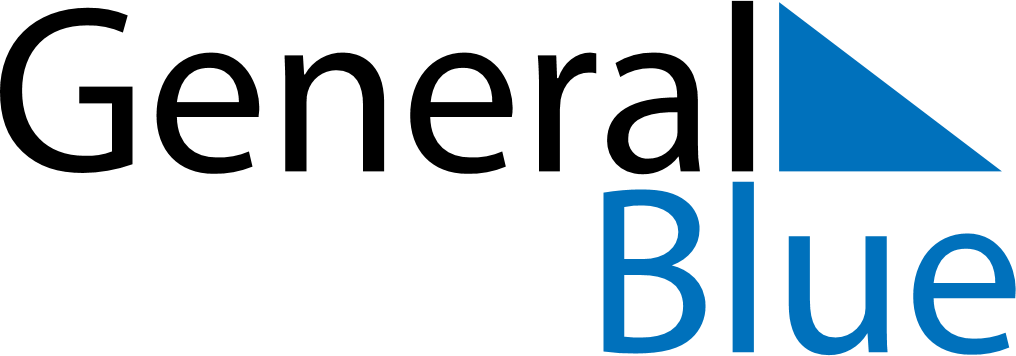 June 2027June 2027June 2027PhilippinesPhilippinesMONTUEWEDTHUFRISATSUN123456Islamic New Year78910111213Independence Day14151617181920José Rizal’s birthday21222324252627282930